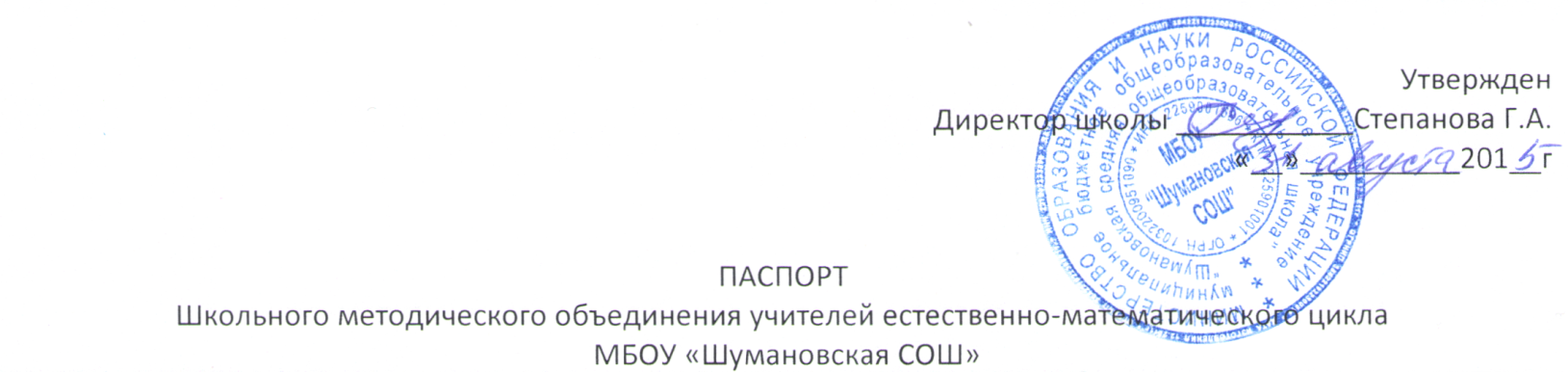 Раздел паспорта ШМОСодержание разделаНаименование  ШМОШкольное методическое объединение учителей естественно-математического циклаЦель и задачи деятельности  ШМО на учебный год, приоритетные  направления деятельности ШМОЦель:Повышение качества образования учащихся путём внедрения в учебно-воспитательный процесс современных образовательных технологий и развития профессиональных компетентностей педагогов в условиях перехода на ФГОС Задачи:Актуализировать знания учителей о современных образовательных технологиях;Активно внедрять в педагогическую деятельность современные образовательные технологии, направленные на формирование компетентностей и УУД обучающихся в ООШ;Формировать творческую продуктивность и саморазвитие педагогов;Совершенствовать формы работы с одарёнными детьми.Осуществлять психолого-педагогическую поддержку слабоуспевающих учащихся;Совершенствовать мониторинговую деятельность учителя;Искать и внедрять наиболее эффективные программы внеурочной деятельности в ООШ.Руководитель ШМООсипова Лидия Ивановна, учитель математики и физики, pcdo223a@mail.ru, Почетная грамота Департамента образования и науки Кемеровской области, нагрудный знак «Почетный работник общего образования Российской федерации», Ветеран труда, эксперт по проверке работ ЕГЭ по физике при Кемеровском институте мониторинга качества образования(2012,2013гг) Состав ШМО1.Гутшмидт Роберт Александрович, учитель информатики, Blackdevil6666@mail.ru2. Лисс Анастасия Александровна, учитель математики, anliss@yansdex.ru План работы ШМО на учебный годНовости 28.08.15 состоялось совместное заседание ШМО по теме:  «Структура и содержание РП по новым требованиям ФГОС»Педагогический опытПолезные ссылкиhttp://schum.ucoz.ru/news/gubernatorskaja_elka/2014-12-27-210http://schum.ucoz.ru/news/novogodnie_utrenniki/2014-12-29-213http://schum.ucoz.ru/news/rozhdestvo/2014-12-29-214http://schum.ucoz.ru/news/itogi_konkursa_lvenok/2015-01-29-216http://schum.ucoz.ru/news/vmeste_k_uspekhu/2015-01-29-217http://schum.ucoz.ru/news/festival_teatralizovannykh_predstavlenij_zhar_ptica/2015-02-04-219http://schum.ucoz.ru/news/zhivaja_sstarina/2015-02-09-221http://schum.ucoz.ru/news/shirokaja_maslenica/2015-03-04-225http://schum.ucoz.ru/news/rycarskij_turnir/2015-03-04-228http://schum.ucoz.ru/news/stupenki/2015-03-04-229http://schum.ucoz.ru/news/cvety_dlja_mamy/2015-03-04-230http://schum.ucoz.ru/news/k_chemu_rebjonka_priuchish/2015-03-04-231http://schum.ucoz.ru/news/moj_luchshij_urok/2015-03-12-233